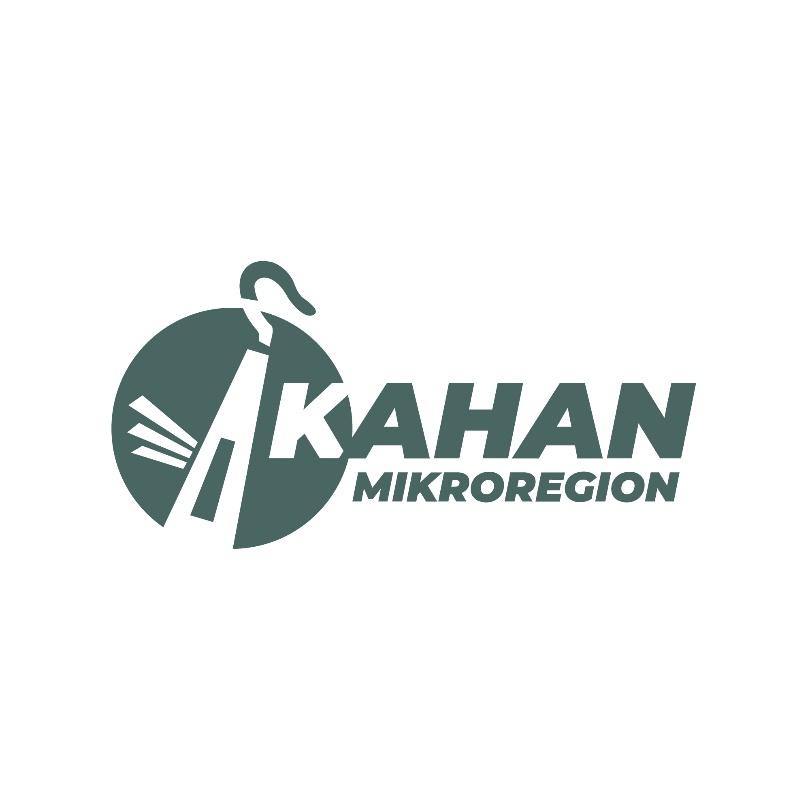 Na iinternetových stránkách Mikroregionu Kahan dso na adrese mikroregionkahan.cz jsou v elektronické podobě zveřejněny následující dokumenty:Rozpočet Mikroregionu Kahan dso platný pro aktuální rok včetně rozpočtových opatřeníAktuálně platný Střednědobý výhled rozpočtu Mikroregionu Kahan dsoZávěrečný účet Mikroregionu Kahan dso za předchozí uzavřený kalendářní rokV listinné podobě jsou tyto dokumenty k nahlédnutí v kanceláři Mikroregionu Kahan dso v sídle mikroregionu. V Zastávce dne 13. 12. 2019									RNDr. Petr Pospíšil v.r. 										předseda